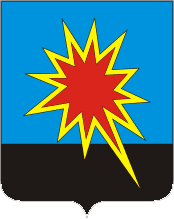 КЕМЕРОВСКАЯ ОБЛАСТЬ - КУЗБАССКАЛТАНСКИЙ ГОРОДСКОЙ ОКРУГАДМИНИСТРАЦИЯ КАЛТАНСКОГО ГОРОДСКОГО ОКРУГАРАСПОРЯЖЕНИЕот 06.03.2020 г.        № 358-рО внесении изменений в распоряжение администрации Калтанского городского округа от 27.02.2017г.  № 336-р «О создании проектного комитета по комплексному развитию Калтанского городского округа»	В целях реализации программы развития моногорода в Калтанском городском округе внести следующие изменения с состав комитета по комплексному развитию Калтанского городского округа:Заместитель председателя проектного комитета – Смольков Дмитрий Петрович – заместитель руководителя  департамента программ развития моногородов Фонда развития моногородов – исключить.Заместитель председателя проектного комитета – Щербина Ольга Александровна – линейный менеджер, консультант Департамента программ развития моногородов некоммерческой организации «Фонд развития моногородов» – внести. Начальнику отдела организационной и кадровой работы администрации Калтанского городского округа (Т. А. Верещагина) обеспечить размещение распоряжения на сайте администрации Калтанского городского округа.Контроль за исполнением настоящего постановления возложить на заместителя главы Калтанского городского округа по экономике Горшкову А.И.Глава  Калтанскогогородского округа                                                                         И. Ф. Голдинов